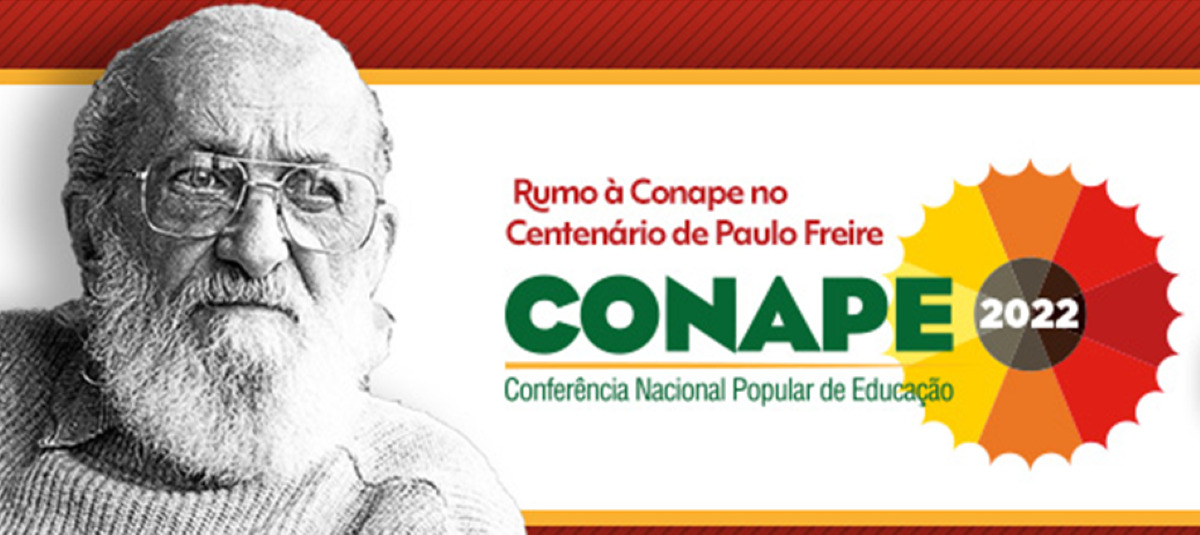 Tema Central : “Reconstruir o País: a retomada do Estado democrático de direito e a defesa da educação pública e popular, com gestão pública, gratuita, democrática, laica, inclusiva e de qualidade social para todos/as/es” Lema: Educação pública e popular se constrói com democracia e participação social: nenhum direito a menos e em defesa do legado de Paulo Freire.CONFERÊNCIAS ESTADUALData: 29 e 30/04Objetivo geral: Sistematizar as análises e discussões sobre a conjuntura da educação no Brasil e no Piauí, tendo como referência as metas e estratégias do Plano Estadual de Educação/PI, possibilitando a construção de um Plano de Ações que unifica as lutas no Estado em torna da educação pública, gratuíta e de qualidade.  PROGRAMAÇÃODATAHORÁRIOTEMAMEDIAÇÃOCONVIDADOS29/0418h30Abertura e boas vindasSaudação das entidades convidadasSINTE, NUPPEGE, MUDE, Fórum EJA, MST, Fórum EdoC, ADUFPI, ADCESP, MIEIB, ANPAE, Campanha, SENAC (3min)19hApresentação cultural 19h15Diálogos analíticos e diferentes considerações sobre a educação no Piauí Educação Básica - SINTE/PIEducação Superior - ADCESPPolítica Educacional no Piauí – NUPPEGE(Até 20 min, cada representante)30/048h30Acolhida e apresentação cultural Jardel Viana8h45Saudação das EntidadesMovimento de Direitos Humanos, SINDSERM Teresina, RUA, AFRONTE, Mov. LGBTQIA+, Mov. Lagoas do Norte, MAB, Movimento Negro/Quilombola,8h50Painel das Metas no PiauíAtendimento (taxas)Condições de oferta (infraestrutura e insumos)Formação, carreira e valorizaçãoFinanciamentoGestão, participação e controle10hTrabalho em Grupo por eixo-temático1.Atendimento (taxas)Relatoria: DayaneCoordenação:2.Condições de oferta (infraestrutura e insumos)Relatoria: EuzileneCoordenação:3.Formação, carreira e valorizaçãoRelatoria: TauanaCoordenação:4.FinanciamentoRelatoria: MicheleCoordenação5.Gestão, participação e controleRelatoria: NickoleCoordenação14hApresentação cultural14h30Plenária final Aprovação:Plano de lutaCarta do PiauíForum Popular PiauíEncaminhamentos/encerramento